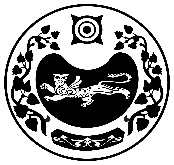          РОССИЯ ФЕДЕРАЦИЯЗЫ				РОССИЙСКАЯ ФЕДЕРАЦИЯ           ХАКАС РЕСПУЛИКАЗЫ                                      РЕСПУБЛИКА ХАКАСИЯ                                           АFБАН ПИЛТÍРÍ  РАЙОНЫ			УСТЬ-АБАКАНСКИЙ РАЙОН             ПỸỸР ПИЛТÍРÍ  ААЛ ЧŐБÍ                                           АДМИНИСТРАЦИЯ                               АДМИНИСТРАЦИЯЗЫ                                   УСТЬ-БЮРСКОГО СЕЛЬСОВЕТАПОСТАНОВЛЕНИЕ        от 05.11.2022г.                         с. Усть-Бюр	                              № 89-п О предварительных итогах социально-экономического развития Усть-Бюрского сельсовета за 10 месяцев 2022 года и ожидаемые итоги социально-экономического развития Усть-Бюрского сельсовета за 2022 годВ целях разработки проекта бюджета Усть-Бюрского сельсовета на 2023 год и на плановый период 2024 и 2025 годов, в соответствии с требованиями Бюджетного Кодекса Российской Федерации и Положения «О бюджетном процессе в муниципальном образовании Усть-Бюрский сельсовет», утвержденного решением Совета депутатов от 31.01.2013г. № 3, администрация Усть-Бюрского сельсоветаПОСТАНОВЛЯЕТ:1.Утвердить предварительные итоги социально-экономического развития Усть-Бюрского сельсовета за 10 месяцев 2022 года и ожидаемые итоги социально-экономического развития Усть-Бюрского сельсовета за 2022 год согласно приложению к настоящему постановлению.2.Контроль за исполнением настоящего постановления оставляю за собой.
Глава Усть-Бюрского сельсовета                                             Е.А. Харитонова  Приложение утверждено постановлениемадминистрации Усть-Бюрскогосельсовета № 89 от 05.11.2021г.Предварительные итоги социально-экономического развитияУсть-Бюрского сельсовета за истекший период 2022 года и ожидаемые итоги социально-экономического развитияУсть-Бюрского сельсовета за 2022 годДемографическое развитиеДемографическая ситуация муниципального образования развивается под влиянием тенденций рождаемости, смертности, миграции. Характерной особенностью нашего села, по-прежнему, является стабильная рождаемость населения. Численность постоянного населения на 01.01.2022 года составила 1860 человек, что составляет 92,1% по отношению к аналогичному периоду 2021 года (2020 человек), в том числе:- численность постоянного населения в трудоспособном возрасте – 940 человек (в 2021 году – 921 человека);- численность постоянного населения в возрасте моложе трудоспособного – 451 человека (в 2021 году – 553 человек);- численность постоянного населения в возрасте старше трудоспособного – 469 человека (в 2021 году – 546 человек);- численность пенсионеров – 468 человек (в 2021 году – 472 человек).В возрастном составе населения села численность населения в возрасте моложе трудоспособного составляет – 24,2%, лиц трудоспособного возраста – 50,5%, лиц старше трудоспособного возраста – 25,2%. Численность безработных, зарегистрированных в службе занятости на 01.01.2022г. составляет 19 человек, что составляет 2,0% от численности постоянного населения в трудоспособном возрасте. На территории Усть-Бюрского сельсовета реализуются мероприятия по содействию занятости населения, направленные на поддержание и развитие занятости в селе. Одним из основных направлений работы в области содействия занятости населения является создание условий для трудоустройства подростков, оказания помощи несовершеннолетним гражданам во временном трудоустройстве.ЗдравоохранениеНа территории Усть-Бюрского сельсовета медицинские услуги оказывает Усть-Бюрская амбулатория, которая является филиалом ГБУЗ РХ «Усть-Абаканская районная больница». Амбулатория имеет лицензию на следующие виды медицинской деятельности:- терапия;- сестринское дело в терапии;- вакцинопрофилактика;- стоматология;- физиотерапевтическая деятельность;- экспертиза временной нетрудоспособности;- функциональная деятельность;- предрейсовый и послерейсовый осмотр водителей. Проводится работа по льготному лекарственному обеспечению.В 2022 году построено модульное здание амбулатории площадью 229 м2 по региональной программе «Модернизация первичного звена здравоохранения» и на ее создание из федерального бюджета выделено 11 755,4 тыс. руб. Правительство Хакасии выделило 996,0 тыс. руб. на благоустройство и оборудование. В здании автономное теплоснабжение, центральное водоснабжение, предусмотрена дизельная установка.Врачебная амбулатория оснащена в полном объеме медицинским оборудованием и медицинской мебелью в соответствии с приказом Минздравсоцразвития РФ от 15 мая 2012 года № 543н «Об утверждении положения об организации оказания первичной медико-санитарной помощи взрослому населению».В амбулатории работают 8 человек: - пять медицинских работников: 1 фельдшер, ведущий самостоятельный прием; медицинская сестра ОВП; медицинская сестра процедурная; медицинская сестра ДШО; зубной врач; - тех. персонал: 2 водителя, 1 уборщица. Обеспеченность врачами недостаточна, в медицинском учреждении нет врачей. Один раз в неделю приезжает с Усть-Абаканской районной больницы врач общей практики.     ОбразованиеОбразование - один из самых ценных ресурсов для человека, дающий возможность его самореализации. Предпосылки и условия обновления системы образования создают сегодняшний уровень и достигнутые за последние годы результаты в развитии отрасли.В 2022 году муниципальная система образования Усть-Бюрского сельсовета имеет 2 образовательных организации. Из них: 1 общеобразовательная школа, 1 дошкольная организация. В МБОУ «Усть-Бюрская СОШ» обучается 249 учеников и работает 54 человека, в том числе педагогические работники 28 человек из них 24 учителей. Основным предметом деятельности МБОУ «Усть-Бюрская СОШ» является реализация общеобразовательных программ начального общего, основного общего, среднего общего образования.Имеются спортивный зал, столовая, библиотека, медицинский кабинет, музей.Отдельно на территории школы для осуществления образовательной деятельности, размещаются кабинет обслуживающего труда, столярные и слесарные мастерские. К школе примыкает стадион площадью 13303 м2. Имеется футбольная, волейбольная и баскетбольная площадки, полоса препятствия. Для обеспечения доступности общего образования организован подвоз учеников школьным автобусом. В январе 2022 года получен новый школьный автобус на сумму 2,0 млн. руб., оснащенный тахографами и системой ГЛОНАСС. Также произведен ремонт водостоков, отремонтирован карниз между крышей и фасадом здания школы на сумму 900,0 тыс. руб.Главный показатель, достигнутый в дошкольном образовании на 2022 год - это обеспечение 100% доступности дошкольного образования детям в возрасте от 2 до 7 лет. Нет дефицита мест.  Процент охвата дошкольным образованием по Усть-Бюрскому сельсовету составил 100%. В настоящее время детский сад полностью укомплектован кадрами, состоящим из 4 педагогов-воспитателей. Большое внимание уделяется организации отдыха и оздоровления детей. Ежегодно при школе работает летний оздоровительный лагерь.Культура, физическая культура и спортНа территории Усть-Бюрского сельсовета работает два учреждения культуры: МКУ «Усть-Бюрский СДК» и Усть-Бюрская модельная библиотека. 	Сегодня СДК единственное и востребованное учреждение культуры и спорта на территории села. Целями деятельности СДК является: создание условий для развития социально - культурной деятельности в поселении, максимальное удовлетворение общественных потребностей в сохранении и развитии народной традиционной культуры, поддержи любительского художественного творчества, другой самодеятельной творческой инициативы и социально – культурной активности населения.В здании СДК имеется зрительный зал на 120 мест. Численность работающих 4 человека. Коллектив СДК проводит работу по нескольким направлениям: работа с одаренными детьми, с детьми инвалидами, работа с детьми в летний период, работа с трудными подростками, с молодежью, работа со старших поколений, работа с организациями. В 2022 году принимались меры по укреплению материально-технической базы учреждений культуры. На территории спортивно-досугового комплекса построена новая сцена на сумму 997,9 тыс. руб.В библиотечную систему входит Усть-Бюрская модельная сельская библиотека.Библиотека не потеряла свою актуальность, она по-прежнему востребована среди населения села. Модельная библиотека ведет плодотворную работу по сбору краеведческого материала и по патриотическому и экологическому воспитанию подрастающего поколения, осуществляет информационную деятельность, оказывают помощь в регистрации населения на портале Госуслуг. Ежегодно фонды библиотек пополняются новыми изданиями. Большую помощь в работе библиотеки оказывает мультимедийный проектор, показываются фильмы, мероприятия сопровождаются презентациями. В библиотеке для старшего поколения работает клуб «Берегиня», для несовершеннолетних подростков клуб «Подросток».На территории Усть-Бюрского сельсовета осуществляет свою деятельность муниципальный музей, в котором имеется 3 экспозиционные комнаты: «Мы этой памяти верны», «Уйбатский леспромхоз», «Русская изба, хакасская юрта». В 2022 году произведен ремонт еще одной музейной комнаты для сельского дома культуры на сумму 590,0 тыс. руб. Приобретены информационные стенды в новую музейную комнату в количестве 7 штук на сумму 99,8 тыс. руб.На территории села создаются условия для подъема массовости детско-юношеского спорта, формирования здорового образа жизни среди населения - действуют стадион, Спорткомплекс «Сибиряк», хоккейная площадка, детские игровые площадки, спортивные секции.Для большего количества населения к систематическим занятиям физической культурой и спортом, популяризации здорового образа жизни среди населения регулярно проводятся «Лыжня России», «Кросс нации».Ежегодно для населения выдаются на прокат коньки и лыжи, что пользуется большим спросом особенно среди детей и подростков.Жилищно-коммунальное хозяйствоМКП «ЖКХ Усть-Абаканского района» предоставляет услугу по централизованному холодному водоснабжению для населения и юр. лиц согласно утвержденному тарифу.За период эксплуатации наружных сетей водоснабжения (2016г. - год ввода в эксплуатацию) на предоставление услуги по централизованному водоснабжению заключено с населением 50 договоров и 1 договор с МБОУ «Усть-Бюрской СОШ», являющейся юридическим лицом. Численность персонала, обслуживающего наружные сети, составляет 3 человека.     На территории Усть-Бюрского сельсовета 571 семья имеют индивидуальные скважины, колонки, колодцы с технической водой. Экологическая обстановка на территории Усть-Бюрского сельсовета достаточно благоприятная, т.к. нет крупных промышленных предприятий, сельскохозяйственная деятельность в связи с ограниченным применением минеральных удобрений не наносит существенного урона окружающей среде. Дорожное хозяйство и благоустройствоДорожная инфраструктура села представлена дорогами общего пользования местного значения. Общая протяженность дорог оставляет 81,69 км., в том числе асфальт 5,31 км., грунт 76,38 км.Ремонт дорог в сельском поселении осуществляется за счет средств дорожного фонда сельского поселения. В 2020 году полномочия по содержанию автомобильных дорог местного значения за счет средств дорожного фонда администрации Усть-Бюрского сельсовета переданы администрации Усть-Абаканского района. На 2022 год дорожный фонд поселения составляет 3 млн. руб. За истекший период 2022 года выполнены следующие мероприятия:- подсыпка пешеходных переходов и перекрестков – 7,3 тыс. руб. (средства местного бюджета);- ремонт автомобильной дороги с. Усть-Бюр- хутор Верхний Тибик, автомобильной дороги ул. Станционная - 4247,5 т.р. (Субсидия из республиканского бюджета – 4162,4 т.р., средства дорожного фонда - 85,1 т.р.);- ремонт автомобильной дороги ул. Заречная - 1950,0 т.р (средства дорожного фонда);- нанесение горизонтальной дорожной разметки - 212,9 т.р. (средства дорожного фонда);- содержание автомобильных дорог местного значения в зимний период - 14,9 т.р. (средства дорожного фонда).Одним из приоритетных вопросов в работе администрации Усть-Бюрского сельсовета является благоустройство и санитарное состояние села Усть-Бюр. Основная работа направлена на работу с населением и руководителями предприятий, организаций, учреждений всех форм собственности по содержанию здания и прилегающих территорий землепользования, ремонту и обновлению фасадов, устройство контейнерных площадок для сбора ТБО, ликвидацию несанкционированных свалок, ремонту улично-дорожной сети, озеленению.В рамках благоустройства на территории поселения в 2022 году проведены следующие мероприятия:1. Весной проведены собрания с предпринимателями, руководителями КФХ, землепользователями, жителями с. Усть-Бюр по вопросу благоустройства и пожарной безопасности.2. Уборка улиц от мусора, обрезка кустарников, посадка деревьев (саженцев). В марте 2022 года решением Совета депутатов утвержден план по благоустройству и озеленению, по которому проводится двухмесячник по благоустройству, озеленению и наведению санитарного порядка на территории Усть-Бюрского сельсовета. За время двухмесячника проведено 7 санитарных пятниц: вывезено 44 м3 мусора и посажено 81 дерево (саженец). Участие приняли руководители организаций и предприятий, администрация, депутаты, ТОСы и неравнодушные жители села.3. В рамках акции «Вода Хакасии» провели очистку русла реки Бюря от мусора.4. Обслуживание и монтаж воздушных линий уличного освещения. В 2022 году выполнен монтаж воздушных линий уличного освещения по улицам Пушкина, Трактовая на сумму 195,0 тыс. руб.5. Отремонтирован школьный мостик на сумму 100,8 тыс. руб.6. Отремонтирована автобусная остановка – 44,3 тыс. руб.7. Отремонтированы детские площадки в количестве 6 штук на сумму 132,6 тыс. руб.8. В апреле 2022 года проведена аккарицидная обработка открытых территорий общественных мест (кладбище, детские площадки) общей площадью 5,5 га на сумму 30,3 тыс. руб.9. Весной и осенью 2022 года произведена ликвидация несанкционированных свалок на сумму 140,0 тыс. руб.10. В августе 2022 года выполнены мероприятия по уничтожению очагов произрастания дикорастущей конопли на сумму 31,1 тыс. руб.11. В целях облагораживания территории, а также из-за аварийности администрацией организовано спиливание сухих тополей.12. В 2022 году Администрация Усть-Бюрского сельсовета участвовала в государственной программе Республики Хакасия «Развитие агропромышленного комплекса Республики Хакасия и социальной сферы на селе» подпрограмме «Комплексное развитие сельских территорий» в части реализации мероприятий по благоустройству сельских территорий по направлению обустройство площадок накопления твердых коммунальных отходов. В рамках этой программы выполнены работы по обустройству 10 площадок ТКО на сумму 1092,3 тыс. руб. (ФБ – 703,3 тыс. руб., бюджет РХ – 7,2 тыс. руб., МБ – 381,8 тыс. руб.).13. В течение года проводился подворовый обход, в результате которого выписано 18 предписаний по наведению чистоты и порядка.Подводя итоги можно сказать, что в области благоустройства территории Усть-Бюрского сельсовета ежегодно проводиться большая работа.Пожарная безопасностьПожарная безопасность включает в себя комплекс мероприятий, направленных на предотвращение возникновения пожара, ограничение его распространения в случае возникновения и минимизацию последствий. Администрация Усть-Бюрского сельсовета осуществляет тесное взаимодействие с органами государственной власти, пожарной охраной, организациями независимо от форм собственности с целью проведения противопожарной пропаганды. В целях предупреждения и обеспечения первичных мер пожарной безопасности, а также для защиты населения от чрезвычайных ситуаций выполнены следующие мероприятия:- весной и осень проведено обновление минерализованных полос вокруг села Усть-Бюр по периметру на сумму 140,0 тыс. руб.;- за истекший период 2022 года розданы памятки по пожарной безопасности населению в количестве 500 штук;- администрация Усть-Бюрского сельсовета, МКУ «Усть-Бюрский СДК», сельская библиотека, МБОУ «Усть-Бюрская СОШ», детский сад «Елочка» оснащены противопожарной сигнализацией, ежегодно проходящей техническое обслуживание;- проведена косьба прилегающих территорий, общественных мест и пустырей;- приобретены огнетушители - 9 штук, хлопушки резиновые – 5 штук в сумме 69,2 тыс. руб.;- оказана помощь в приобретении пожарных извещателей для населения;- проведены противопаводковые мероприятия в сумме 156,3 тыс. руб.;- приобретены и развешаны стенды по пожарной безопасности – 5 штук на сумму 4,6 тыс. руб;- обновлен стенд по «Гражданской защите» - 1,9 тыс. руб. Связь, средства массовой информацииНа территории Усть-Бюрского сельсовета функционирует АТС ОАО «Ростелеком», МТС, Билайн, Мегафон, которые имеет выход на междугороднее и международное сообщение и информационно – телекоммуникационную сеть «Интернет». Администрацией Усть-Бюрского сельсовета ежегодно по 600 экземпляров 4 раза в год издается газета "Усть-Бюрские известия» и раздается в каждый дом села Усть-Бюр. В селе ведется трансляция 20 бесплатных каналов цифрового телевидения.Услуги почтовой связи на территории Усть-Бюрского сельсовета осуществляет отделение АО «Почта России». Численность работающих – 4 человека.Малое и среднее предпринимательство, рынок товаров и услугМалое и среднее предпринимательство является составной частью современной рыночной экономики. Развитие данной сферы позволяет создать новые рабочие места, обеспечивает не только производство и реализацию необходимых населению товаров и услуг, но и приемлемый доход работникам.В отраслевой структуре потребительского рынка на территории Усть-Бюрского сельсовета преобладают предприятия торговли (16 магазинов) и общественного питания (пекарня и 2 столовые). Малый бизнес представлен также АЗС и 4 предприятия, относящиеся к малому и среднему бизнесу. Численность работающих по состоянию на 01.11.2022 года – 83 человека.За истекший период 2022 года у 4 зданий муниципальной собственности, передаваемых в аренду индивидуальным предпринимателям произведен ремонт крыльца.Торговля является ведущим звеном всей системы обслуживания, непосредственно затрагивает интересы населения и отражает экономическое состояние села.Лесная промышленностьТерритория Усть-Бюрского сельсовета по своей структуре принадлежит к лесопромышленному комплексу.На его территории зарегистрированы: ООО «КП» Стройтехнологии», АУ РХ «Леса Хакасии» и Усть-Бюрское лесничество.Основной деятельностью ООО «КП» Стройтехнологии» является производство пиломатериалов. Численность работников составляет 10 человек.       АУ РХ «Леса Хакасии» осуществляет:- мероприятия по воспроизводству лесов, повышению их продуктивности;- строительство дорог лесохозяйственного и противопожарного значения;- мероприятия по охране лесов от пожаров, защите их от вредителей и болезней леса;  - тушение лесных пожаров на землях лесного фонда. АУ РХ «Леса Хакасии» занимается заготовкой, переработкой и реализацией древесины, недревесных лесных ресурсов, пищевых лесных ресурсов, семян, посадочного материала, сбором лекарственных растений, производством и реализацией товаров народного потребления. Численность работающих в АУ РХ «Леса Хакасии» 23 человека.  Основными задачами лесничества является обеспечение (в установленных ему границах) полномочий Госкомлеса в сфере лесных отношений и реализации лесохозяйственного регламента, а именно: контроль над лесозаготовителями, защита от вредителей, болезней, охрана от порубок. Численность работников Усть-Бюрского лесничества составляет 17 человек.        Сельское хозяйство       Сельскохозяйственные предприятия на территории Усть-Бюрского сельсовета отсутствуют. Производством сельскохозяйственной продукции занимаются крестьянско-фермерские (КФХ) и личные подсобные хозяйства (ЛПХ).     Особенно большое значение в условиях поселения имеет развитие личного подсобного хозяйства, так как это рассматривается, как приоритетное направление занятости населения.      На территории поселения насчитывается 605 личных подсобных хозяйства и 4 крестьянско-фермерских хозяйств.  Для населения личное подсобное хозяйство является одним из основных источников дохода, средством обеспечения основными видами продовольствия не только для личных целей, но и на продажу.Финансовые ресурсы поселенияБюджетная политика Усть-Бюрского сельсовета нацелена на создание условий для стабильного и сбалансированного функционирования бюджетной системы поселения. Собственные средства местного бюджета состоят из налоговых, неналоговых доходов и дотации на выравнивание бюджетной обеспеченности. В бюджет МО Усть-Бюрский сельсовет дополнительно привлечены финансовые средства в виде безвозмездных поступлений на обеспечение первичных мер пожарной безопасности, на осуществление первичного воинского учета, на оплату жилищно-коммунальных услуг культуре, на обустройство площадок ТКО.